高雄市大社區                           成果照片日期：     年      月      日照片說明：                      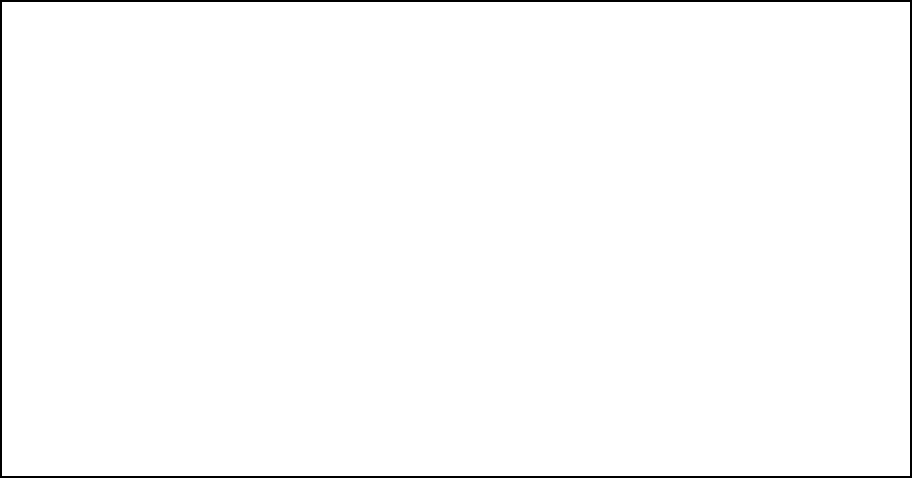 照片說明：                      照片說明：                      